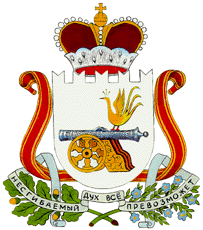 АДМИНИСТРАЦИЯГОРОДИЩЕНСКОГО СЕЛЬСКОГО ПОСЕЛЕНИЯХИСЛАВИЧСКОГО  РАЙОНА СМОЛЕНСКОЙ ОБЛАСТИП О С Т А Н О В Л Е Н И Еот  08 августа 2018г.  № 33о внесении изменений в постановлении № 46 от 25.12.2017г. «О присвоении адресов в д. Городище Хиславичского района Смоленской области»       Администрация Городищенского сельского поселения Хиславичского района Смоленской области  п о с т а н о в л я е т:     1. Внести изменения в постановление № 46 от 25.12.2017г. «О присвоении адресов в д. Городище Хиславичского района Смоленской области» (в редакции постановления № 23 от 23.07.2018г.; № 24 от 23.07.2018г.) в приложение №1.2. Настоящее постановление вступает в силу со дня его официального принятия.3. Обнародовать и разместить настоящее постановление на официальном сайте Администрации МО «Хиславичский район».Глава муниципального образованияГородищенского сельского поселенияХиславичского района Смоленской  области		                     В.Б. МаганковПриложение № 1к постановлению Городищенскогосельского поселения Хиславичскогорайона Смоленской области от 25.12.2017г.  № 46 в редакции постановления № 23 от 23.07.2018г.в редакции постановления № 24 от 23.07.2018г.СПИСОКНумерации домов, улиц, земельных участков по деревни Городище Хиславичского района Смоленской области№п/пАдрес объекта   Собственник объектаНаименование объектаКадастровый  номер земельного участкаулица рябиновая1Российская Федерация Смоленская область Хиславичский район Городищенское сельское поселение д. Городище ул. Рябиновая № 1 Болихина Татьяна ВладимировнаЗемельный участок67:22:1220101:71